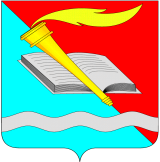 АДМИНИСТРАЦИЯ ФУРМАНОВСКОГО МУНИЦИПАЛЬНОГО РАЙОНА ПОСТАНОВЛЕНИЕ от ____________2023			                                                            № ___________г. Фурманов О внесении изменений в постановление администрации Фурмановского муниципального района от 25.02.2014 №146 «Об утверждении муниципальной программы Фурмановского муниципального  района «Развитие малого и среднего предпринимательства в Фурмановском муниципальном районе»В соответствии со статьей 179 Бюджетного кодекса Российской Федерации, Решением Совета Фурмановского городского поселения от 22.12.2022 № 47 «О бюджете Фурмановского городского поселения Фурмановского муниципального района Ивановской области на 2023 год и на плановый период 2024 и 2025 годов», постановлением администрации Фурмановского муниципального района от 23.12.2020 №982 «Об утверждении Порядка разработки, реализации и оценки эффективности муниципальных программ Фурмановского муниципального района», Уставом Фурмановского муниципального района, администрация Фурмановского муниципального района                   п о с т а н о в л я е т:Внести в постановление администрации Фурмановского муниципального района от 25.02.2014 №146 «Об утверждении муниципальной программы Фурмановского муниципального района «Развитие малого и среднего предпринимательства в Фурмановском муниципальном районе» (далее – Постановление) следующие изменения: В приложении к Постановлению в разделе 1 «Паспорт программы» графу «Срок реализации программы» изложить в следующей редакции: Графу «Администратор программы» паспорта программы изложить в следующей редакции:Графу «Объем ресурсного обеспечения программы» паспорта программы изложить в следующей редакции:В разделе 3 «Цель (цели) и ожидаемые результаты реализации программы» Таблицу 2 «Сведения о целевых индикаторах (показателях) реализации программы» изложить в следующей редакции:Раздел 4 «Ресурсное обеспечение программы» изложить в следующей редакции:В приложении 1 к муниципальной программе «Развитие малого и среднего предпринимательства в Фурмановском муниципальном районе» в разделе 1 паспорта подпрограммы «Финансовая поддержка субъектов малого и среднего предпринимательства» графу «Срок реализации подпрограммы» изложить в следующей редакции:Графу «Объем ресурсного обеспечения подпрограммы» паспорта подпрограммы «Финансовая поддержка субъектов малого и среднего предпринимательства» изложить в следующей редакции:В разделе 2 «Краткая характеристика сферы реализации подпрограммы» срок выполнения основного мероприятия «Развитие малого и среднего предпринимательства» заменить словами «2014 – 2025 годы»;В разделе 3 «Ожидаемые результаты реализации подпрограммы» таблицу «Сведения о целевых индикаторах (показателях) реализации подпрограммы» изложить в следующей редакции:В разделе 4 «Мероприятия подпрограммы» срок выполнения мероприятия заменить словами «2014 – 2025 годы»;В разделе 4 «Мероприятия подпрограммы» таблицу «Ресурсное обеспечение мероприятий подпрограммы» изложить в следующей редакции:В приложении 2 к муниципальной программе «Развитие малого и среднего предпринимательства в Фурмановском муниципальном районе» в разделе 1 паспорта подпрограммы «Имущественная поддержка субъектов малого и среднего предпринимательства» графу «Срок реализации подпрограммы» изложить в следующей редакции:В разделе 4 «Мероприятия подпрограммы» срок выполнения мероприятий заменить словами «2014 – 2025 годы»;В разделе 10 «Совершенствование работы по предоставлению муниципального имущества, включенного в Перечень» таблицу «Ресурсное обеспечение мероприятий подпрограммы» изложить в следующей редакции:В приложении 3 к муниципальной программе «Развитие малого и среднего предпринимательства в Фурмановском муниципальном районе» в разделе 1 паспорта подпрограммы «Информационная и консультационная поддержка субъектов малого и среднего предпринимательства» графу «Срок реализации подпрограммы» изложить в следующей редакции:В разделе 4 «Мероприятия подпрограммы» срок выполнения мероприятий заменить словами «2014 – 2025 годы»;В разделе 4 «Мероприятия подпрограммы» таблицу «Ресурсное обеспечение мероприятий подпрограммы» изложить в следующей редакции:2. Настоящее постановление вступает в силу со дня официального опубликования.3. Настоящее постановление опубликовать в сборнике нормативных правовых актов «Вестник администрации Фурмановского муниципального района и Совета Фурмановского муниципального района» и разместить на официальном сайте Фурмановского муниципального района.4. Контроль за исполнением настоящего постановления возложить на первого заместителя главы администрации Фурмановского муниципального района В. Е. Белова.Глава Фурмановского 
муниципального района                                                                      П.Н. КолесниковЮ. В. Устинова89010391382Срок реализации программы2014 – 2025 годыАдминистратор программыПервый заместитель главы администрации Фурмановского муниципального районаОбъем ресурсного обеспечения программыОбщий объем бюджетных ассигнований: 2014 год – 350, 0 тыс. руб.2015 год – 165,0 тыс. руб.2016 год – 165,0 тыс. руб.2017 год – 9 132,96 тыс. руб.2018 год – 5 348,52 тыс. руб.2019 год – 11 298,402 тыс. руб.2020 год – 0,0 тыс. руб.2021 год – 1 478,133 тыс. руб.2022 год – 0,0 тыс. руб.2023 год – 100,0 тыс. руб.2024 год – 100,0 тыс. руб.2025 год – 100,0 тыс. руб.,в т.ч. бюджет Фурмановского муниципального района:2014 год – 300,0 тыс. руб.2015 год – 50,0 тыс. руб.2016 год – 50,0 тыс. руб.2017 год – 50,0 тыс. руб.,бюджет Фурмановского городского поселения:2014 год – 50,0 тыс. руб.2015 год – 115,0 тыс. руб.2016 год – 115,0 тыс. руб.2017 год – 511, 2 тыс. руб.2018 год – 267,43 тыс. руб.2019 год – 6,775 тыс. руб.2020 год – 0,0 тыс. руб.2021 год – 1 478,133 тыс. руб.2022 год – 0,0 тыс. руб.2023 год – 100,0 тыс. руб.2024 год – 100,0 тыс. руб.2025 год – 100,0 тыс. руб.,областной бюджет:2014 год – 0,0 тыс. руб.2015 год – 0,0 тыс. руб.2016 год – 0,0 тыс. руб.2017 год – 8 571,76 тыс. руб.2018 год – 5 081,09 тыс. руб.2019 год – 11 291,627 тыс. руб.Наименование целевого индикатора2014 год2015 год2016 год2017 год2018 год2019 год2020год2021 год2022 год2023 год2024 год2025 годОборот СМСП в постоянных ценах по отношению к показателю 2014 года106,7106,7-------Количество субъектов малого и среднего предпринимательства (включая индивидуальных предпринимателей) в расчете на 1 тыс. человек населения, ед.25,325,425,726,126,426,423,523,624,224,324,524,7Численность занятых в малом и среднем предпринимательстве на 1000 человек населения, чел.96,096,997,898,698,798,975,776,186,386,486,686,8Среднемесячная заработная плата в малом и среднем бизнесе, руб.140001500017000180001850018500186001865018700191001930019500№ п/пНаименование подпрограммыИсточник финансированияОбъем финансирования, тыс. руб.Объем финансирования, тыс. руб.Объем финансирования, тыс. руб.Объем финансирования, тыс. руб.Объем финансирования, тыс. руб.Объем финансирования, тыс. руб.Объем финансирования, тыс. руб.Объем финансирования, тыс. руб.Объем финансирования, тыс. руб.Объем финансирования, тыс. руб.Объем финансирования, тыс. руб.Объем финансирования, тыс. руб.№ п/пНаименование подпрограммыИсточник финансирования2014 год2015год2016год2017год2018 год2019 год2020год2021 год2022 год2023 год2024 год2025годПрограммаВсего350,0165,0165,09 132,965 348,5211 298,4020,01 478,1330,0100,0100,0100,0Программабюджет Фурмановского муниципального района300,050,050,050,0Программабюджет Фурмановского городского поселения50,0115,0115,0511,2267,436,7750,01 478,1330,0100,0100,0100,0ПрограммаОбластной бюджет8 571,765 081,0911 291,6271.Финансовая поддержка субъектов малого и среднего предпринимательстваВсего350,0165,0165,09 132,965 348,5211 298,4020,01 478,1330,0100,0100,0100,01.Финансовая поддержка субъектов малого и среднего предпринимательствабюджет Фурмановского муниципального района300,050,050,050,01.Финансовая поддержка субъектов малого и среднего предпринимательствабюджет Фурмановского городского поселения50,0115,0115,0511,2267,436,7750,01 478,1330,0100,0100,0100,01.Финансовая поддержка субъектов малого и среднего предпринимательстваОбластной бюджет8 571,765 081,0911 291,6272.Имущественная поддержка субъектов малого и среднего предпринимательстваНе требуется финансовых затрат------------3.Информационная и консультационная поддержка субъектов малого и среднего предпринимательстваНе требуется финансовых затрат------------Срок реализации подпрограммы2014 – 2025 годыОбъем ресурсного обеспечения подпрограммыОбщий объем бюджетных ассигнований: 2014 год – 350, 0 тыс. руб.2015 год – 165,0 тыс. руб.2016 год – 165,0 тыс. руб.2017 год – 9 132,96 тыс. руб.2018 год – 5 348,52 тыс.  руб.2019 год – 11 298,402 тыс. руб.2020 год – 0,0 тыс. руб.2021 год – 1 478,133 тыс. руб.2022 год – 0,0 тыс. руб.2023 год – 100,0 тыс. руб.2024 год – 100,0 тыс. руб.2025 год – 100,0 тыс. руб.,в т.ч. бюджет Фурмановского муниципального района:2014 год – 300,0 тыс. руб.2015 год – 50,0 тыс. руб.2016 год – 50,0 тыс. руб.2017 год – 50,0 тыс. руб.,бюджет Фурмановского городского поселения:2014 год – 50,0 тыс. руб.2015 год – 115,0 тыс. руб.2016 год – 115,0 тыс. руб.2017 год – 511, 2 тыс. руб.2018 год – 267,43 тыс.  руб.2019 год – 6,775 тыс. руб.2020 год – 0,0 тыс. руб.2021 год – 1 478,133 тыс. руб.2022 год – 0,0 тыс. руб.2023 год – 100,0 тыс. руб.2024 год – 100,0 тыс. руб.2025 год – 100,0 тыс. руб.,областной бюджет:2014 год – 0,0 тыс. руб.2015 год – 0,0 тыс. руб.2016 год – 0,0 тыс. руб.2017 год – 8 571,76 тыс. руб.2018 год – 5 081,09 тыс. руб.2019 год – 11 291,627 тыс. руб.Наименование целевого индикатора2014 год2015 год2016 год2017 год2018 год2019 год2020год2021 год2022 год2023 год2024 год2025 годОборот СМСП в постоянных ценах по отношению к показателю 2014 года106,7106,7-------Количество субъектов малого и среднего предпринимательства (включая индивидуальных предпринимателей) в расчете на 1 тыс. человек населения, ед.25,325,425,726,126,426,423,523,624,224,324,524,7Численность занятых в малом и среднем предпринимательстве на 1000 человек населения, чел.96,096,997,898,698,798,975,776,186,386,486,686,8Среднемесячная заработная плата в малом и среднем бизнесе, руб.140001500017000180001850018500186001865018700191001930019500№ п/пНаименование основных мероприятий,мероприятийИсточник финансированияОбъем ресурсного обеспечения, тыс. руб.Объем ресурсного обеспечения, тыс. руб.Объем ресурсного обеспечения, тыс. руб.Объем ресурсного обеспечения, тыс. руб.Объем ресурсного обеспечения, тыс. руб.Объем ресурсного обеспечения, тыс. руб.Объем ресурсного обеспечения, тыс. руб.Объем ресурсного обеспечения, тыс. руб.Объем ресурсного обеспечения, тыс. руб.Объем ресурсного обеспечения, тыс. руб.Объем ресурсного обеспечения, тыс. руб.Объем ресурсного обеспечения, тыс. руб.№ п/пНаименование основных мероприятий,мероприятийИсточник финансирования2014 год2015год2016год2017год2018 год2019 год2020год2021 год2022 год2023 год2024 год2025годПодпрограммаВсего350,0165,0165,09 132,965 348,5211 298,4020,01 478,1330,0100,0100,0100,0Подпрограммабюджет Фурмановского муниципального района300,050,050,050,0Подпрограммабюджет Фурмановского городского поселения50,0115,0115,0511,2267,436,7750,01 478,1330,0100,0100,0100,0Подпрограммаобластной бюджет8 571,765 081,0911 291,6271.Основное мероприятие подпрограммы «Развитие малого и среднего предпринимательства»Всего350,0165,0165,09 132,965 348,520,01 478,1330,0100,0100,0100,01.Основное мероприятие подпрограммы «Развитие малого и среднего предпринимательства»бюджет Фурмановского муниципального района300,050,050,050,01.Основное мероприятие подпрограммы «Развитие малого и среднего предпринимательства»бюджет Фурмановского городского поселения50,0115,0115,0511,2267,430,01 478,1330,0100,0100,0100,01.Основное мероприятие подпрограммы «Развитие малого и среднего предпринимательства»областной бюджет8 571,765 081,091.1Мероприятие «Субсидирование процентной ставки по кредитам, полученным субъектами малого и среднего предпринимательства и физическими лицами, применяющими специальный налоговый режим, в кредитных организациях»Всего350,0165,0165,0100,01.1Мероприятие «Субсидирование процентной ставки по кредитам, полученным субъектами малого и среднего предпринимательства и физическими лицами, применяющими специальный налоговый режим, в кредитных организациях»бюджет Фурмановского муниципального района300,050,050,050,01.1Мероприятие «Субсидирование процентной ставки по кредитам, полученным субъектами малого и среднего предпринимательства и физическими лицами, применяющими специальный налоговый режим, в кредитных организациях»бюджет Фурмановского городского поселения50,0115,0115,050,01.2Мероприятие  «Субсидирование части затрат субъектов малого и среднего предпринимательства, связанных с уплатой лизинговых платежей по договору (договорам) лизинга, заключенному с российскими лизинговыми организациями в целях создания и (или) развития либо модернизации производства товаров (работ, услуг)»Всего10,051.2Мероприятие  «Субсидирование части затрат субъектов малого и среднего предпринимательства, связанных с уплатой лизинговых платежей по договору (договорам) лизинга, заключенному с российскими лизинговыми организациями в целях создания и (или) развития либо модернизации производства товаров (работ, услуг)»бюджет Фурмановского городского поселения10,051.3Мероприятие «Субсидии на поддержку субъектов малого и среднего предпринимательства: субсидирование части затрат субъектов малого и среднего предпринимательства, связанных с уплатой процентов по кредитам, привлеченным в российских кредитных организациях на строительство (реконструкцию) для собственных нужд производственных зданий, строений и сооружений и (или) приобретение оборудования в целях создания и (или) развития либо модернизации производства товаров (работ, услуг); субсидирование части затрат субъектов малого и среднего предпринимательства, связанных с уплатой первого взноса (аванса) при заключении договора (договоров) лизинга оборудования, включая затраты на монтаж оборудования, с российскими лизинговыми организациями в целях создания и (или) развития либо модернизации производства товаров (работ, услуг)»Всего451,155 348,521.3Мероприятие «Субсидии на поддержку субъектов малого и среднего предпринимательства: субсидирование части затрат субъектов малого и среднего предпринимательства, связанных с уплатой процентов по кредитам, привлеченным в российских кредитных организациях на строительство (реконструкцию) для собственных нужд производственных зданий, строений и сооружений и (или) приобретение оборудования в целях создания и (или) развития либо модернизации производства товаров (работ, услуг); субсидирование части затрат субъектов малого и среднего предпринимательства, связанных с уплатой первого взноса (аванса) при заключении договора (договоров) лизинга оборудования, включая затраты на монтаж оборудования, с российскими лизинговыми организациями в целях создания и (или) развития либо модернизации производства товаров (работ, услуг)»бюджет Фурмановского городского поселения451,15267,431.3Мероприятие «Субсидии на поддержку субъектов малого и среднего предпринимательства: субсидирование части затрат субъектов малого и среднего предпринимательства, связанных с уплатой процентов по кредитам, привлеченным в российских кредитных организациях на строительство (реконструкцию) для собственных нужд производственных зданий, строений и сооружений и (или) приобретение оборудования в целях создания и (или) развития либо модернизации производства товаров (работ, услуг); субсидирование части затрат субъектов малого и среднего предпринимательства, связанных с уплатой первого взноса (аванса) при заключении договора (договоров) лизинга оборудования, включая затраты на монтаж оборудования, с российскими лизинговыми организациями в целях создания и (или) развития либо модернизации производства товаров (работ, услуг)»областной бюджет5 081,091.4Мероприятие «Субсидии на поддержку субъектов малого и среднего предпринимательства: субсидирование части затрат субъектов малого и среднего предпринимательства, связанных с созданием и (или) развитием центров времяпрепровождения детей – групп дневного времяпрепровождения детей дошкольного возраста и иных подобных видов деятельности; субсидирование части затрат субъектов малого и среднего предпринимательства, осуществляющих социально ориентированную деятельность, направленную на достижение общественно полезных целей, улучшение условий жизнедеятельности гражданина и (или) расширение его возможностей самостоятельно обеспечивать свои основные жизненные потребности, а также на обеспечение занятости, оказание поддержки инвалидам, гражданам пожилого возраста и лицам, находящимся в трудной жизненной ситуации»Всего8 571,761.4Мероприятие «Субсидии на поддержку субъектов малого и среднего предпринимательства: субсидирование части затрат субъектов малого и среднего предпринимательства, связанных с созданием и (или) развитием центров времяпрепровождения детей – групп дневного времяпрепровождения детей дошкольного возраста и иных подобных видов деятельности; субсидирование части затрат субъектов малого и среднего предпринимательства, осуществляющих социально ориентированную деятельность, направленную на достижение общественно полезных целей, улучшение условий жизнедеятельности гражданина и (или) расширение его возможностей самостоятельно обеспечивать свои основные жизненные потребности, а также на обеспечение занятости, оказание поддержки инвалидам, гражданам пожилого возраста и лицам, находящимся в трудной жизненной ситуации»областной бюджет8 571,761.5Мероприятие «Оказание поддержки в виде предоставления целевых грантов субъектам малого и среднего предпринимательства на расходы, связанные с расширением предпринимательской деятельности»Всего0,01 478,1330,0100,0100,0100,01.5Мероприятие «Оказание поддержки в виде предоставления целевых грантов субъектам малого и среднего предпринимательства на расходы, связанные с расширением предпринимательской деятельности»бюджет Фурмановского городского поселения0,01 478,1330,0100,0100,0100,02Региональный проект «Акселерация субъектов малого и среднего предпринимательства»Всего11 298,4022Региональный проект «Акселерация субъектов малого и среднего предпринимательства»бюджет Фурмановского городского поселения6,7752Региональный проект «Акселерация субъектов малого и среднего предпринимательства»областной бюджет11 291,6272.1Мероприятие «Субсидии на поддержку субъектов малого и среднего предпринимательства: субсидирование части затрат субъектов малого и среднего предпринимательства, связанных с созданием и (или) развитием центров времяпрепровождения детей – групп дневного времяпрепровождения детей дошкольного возраста и иных подобных видов деятельности; субсидирование части затрат субъектов малого и среднего предпринимательства, осуществляющих социально ориентированную деятельность, направленную на достижение общественно полезных целей, улучшение условий жизнедеятельности гражданина и (или) расширение его возможностей самостоятельно обеспечивать свои основные жизненные потребности, а также на обеспечение занятости, оказание поддержки инвалидам, гражданам пожилого возраста и лицам, находящимся в трудной жизненной ситуации»Всего11 298,4022.1Мероприятие «Субсидии на поддержку субъектов малого и среднего предпринимательства: субсидирование части затрат субъектов малого и среднего предпринимательства, связанных с созданием и (или) развитием центров времяпрепровождения детей – групп дневного времяпрепровождения детей дошкольного возраста и иных подобных видов деятельности; субсидирование части затрат субъектов малого и среднего предпринимательства, осуществляющих социально ориентированную деятельность, направленную на достижение общественно полезных целей, улучшение условий жизнедеятельности гражданина и (или) расширение его возможностей самостоятельно обеспечивать свои основные жизненные потребности, а также на обеспечение занятости, оказание поддержки инвалидам, гражданам пожилого возраста и лицам, находящимся в трудной жизненной ситуации»бюджет Фурмановского городского поселения6,7752.1Мероприятие «Субсидии на поддержку субъектов малого и среднего предпринимательства: субсидирование части затрат субъектов малого и среднего предпринимательства, связанных с созданием и (или) развитием центров времяпрепровождения детей – групп дневного времяпрепровождения детей дошкольного возраста и иных подобных видов деятельности; субсидирование части затрат субъектов малого и среднего предпринимательства, осуществляющих социально ориентированную деятельность, направленную на достижение общественно полезных целей, улучшение условий жизнедеятельности гражданина и (или) расширение его возможностей самостоятельно обеспечивать свои основные жизненные потребности, а также на обеспечение занятости, оказание поддержки инвалидам, гражданам пожилого возраста и лицам, находящимся в трудной жизненной ситуации»областной бюджет11 291,627Срок реализации подпрограммы2014 – 2025 годы№ п/пНаименование мероприятийИсполнители мероприятийОбъем ресурсного обеспечения, тыс. руб.Объем ресурсного обеспечения, тыс. руб.Объем ресурсного обеспечения, тыс. руб.Объем ресурсного обеспечения, тыс. руб.Объем ресурсного обеспечения, тыс. руб.Объем ресурсного обеспечения, тыс. руб.Объем ресурсного обеспечения, тыс. руб.Объем ресурсного обеспечения, тыс. руб.Объем ресурсного обеспечения, тыс. руб.Объем ресурсного обеспечения, тыс. руб.Объем ресурсного обеспечения, тыс. руб.Объем ресурсного обеспечения, тыс. руб.№ п/пНаименование мероприятийИсполнители мероприятий201420152016201720182019202020212022202320242025Подпрограмма, всегоКомитет по управлению муниципальным имуществом и земельным отношениям------------1.Формирование перечня имущества, предназначенного для оказания имущественной поддержки Комитет по управлению муниципальным имуществом и земельным отношениям------------2.Оказание имущественной поддержки Комитет по управлению муниципальным имуществом и земельным отношениям------------Срок реализации подпрограммы2014 – 2025 годы№ п/пНаименование мероприятийИсполнители мероприятийОбъем ресурсного обеспечения, тыс. руб.Объем ресурсного обеспечения, тыс. руб.Объем ресурсного обеспечения, тыс. руб.Объем ресурсного обеспечения, тыс. руб.Объем ресурсного обеспечения, тыс. руб.Объем ресурсного обеспечения, тыс. руб.Объем ресурсного обеспечения, тыс. руб.Объем ресурсного обеспечения, тыс. руб.Объем ресурсного обеспечения, тыс. руб.Объем ресурсного обеспечения, тыс. руб.Объем ресурсного обеспечения, тыс. руб.Объем ресурсного обеспечения, тыс. руб.№ п/пНаименование мероприятийИсполнители мероприятий201420152016201720182019202020212022202320242025Подпрограмма, всегоОтдел экономического развития и торговли------------1.Информационная поддержка субъектов малого и среднего предприниматель-ства и физических лиц, применяющих специальный налоговый режимОтдел экономического развития и торговли------------2.Консультационная поддержка субъектов малого и среднего предприниматель-ства и физических лиц, применяющих специальный налоговый режимОтдел экономического развития и торговли------------